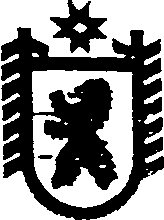 Республика КарелияАДМИНИСТРАЦИЯ СЕГЕЖСКОГО МУНИЦИПАЛЬНОГО РАЙОНАПОСТАНОВЛЕНИЕот  12  апреля  2016 года   №  305СегежаО внесении  изменения в постановление администрации Сегежского муниципального района от 2 февраля 2015 г.  № 69           В соответствии с постановлением Правительства Российской Федерации от                  11 февраля 2016 г. № 97 «О федеральных стандартах оплаты жилого помещения и коммунальных услуг на 2016-2018 годы», администрация Сегежского муниципального района п о с т а н о в л я е т:1. В пункте 1 постановления администрации Сегежского муниципального района от 2 февраля 2015 г.  № 69 «Об утверждении базовой ставки платы за наем для расчета размера платы для нанимателей жилых помещений по договору найма жилого помещения для детей-сирот и детей, оставшихся без попечения родителей, лиц из числа детей-сирот и детей, оставшихся без попечения родителей»  слова «6 рублей 70 копеек» заменить словами «6 рублей 50 копеек». 2.  Комитету по управлению муниципальным имуществом и земельными ресурсами администрации Сегежского муниципального района (А.А. Гашкова)  внести соответствующие  изменения в лист расчета ежемесячной платы к договорам найма специализированного жилого помещения для детей-сирот и детей, оставшихся без попечения родителей, лиц из числа детей сирот и детей, оставшихся без попечения родителей. 3. Распространить действие настоящего постановления на правоотношения сторон, возникшие с  1 марта 2016 г.           4. Опубликовать настоящее постановление  в газете «Доверие» и обнародовать путем  размещения официального текста настоящего постановления в  информационно-телекоммуникационной сети «Интернет» на официальном сайте администрации Сегежского муниципального района  http://home.onego.ru/~segadmin.    Глава администрации                                                                              Сегежского муниципального района                                                               И.П.Векслер Разослать: в дело, Антоновой Е.Н., КУМС, УО, ЮО, АиГ.